Ministério da Educação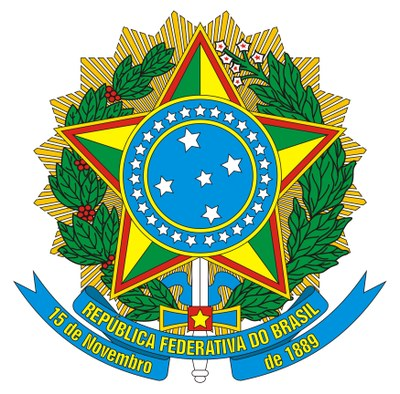 Secretaria de Educação Profissional e TecnológicaInstituto Federal de Educação, Ciência e Tecnologia BaianoPró-Reitoria de Pesquisa e Inovação – PROPES Direção Geral do campus de Senhor do BonfimEdital Nº 144, de 18 de novembro de 2020Chamada Interna Conjunta PROPES/Campus SENHOR DO BONFIM Nº 02/2020Anexo IQuadro de atribuição de pontosNome do Proponente (Pesquisador): _______________________________________________________Observações:1. O proponente deverá preencher o barema abaixo, considerando os últimos 05 (cinco) anos.2. É de responsabilidade do(a) candidato(a) a comprovação dos documentos quando solicitados pela Coordenação Geral de Iniciação Científica – IF Baiano.3. A Banca Examinadora não fará ajustes na indicação feita pelo candidato para a pontuação do Currículo Lattes. Eventuais perdas de pontos por indicação equivocada serão de responsabilidade do candidato.Local e data: __________________, _______ de _______________ de 2020.____________________________________Assinatura do(a) proponente(a)1 – ATIVIDADE ACADÊMICA (Peso 3,0)1 – ATIVIDADE ACADÊMICA (Peso 3,0)1 – ATIVIDADE ACADÊMICA (Peso 3,0)1 – ATIVIDADE ACADÊMICA (Peso 3,0)1 – ATIVIDADE ACADÊMICA (Peso 3,0)1 – ATIVIDADE ACADÊMICA (Peso 3,0)1 – ATIVIDADE ACADÊMICA (Peso 3,0)1 – ATIVIDADE ACADÊMICA (Peso 3,0)1 – ATIVIDADE ACADÊMICA (Peso 3,0)ItemDescriçãoDescriçãoPontuação máxima(10 pontos)Pontuação máxima(10 pontos)QuantidadeQuantidadePontuação totalPontuação total1.1Participação em Banca de defesa ou qualificação de tese de doutoradoParticipação em Banca de defesa ou qualificação de tese de doutorado0,5 por cada (máximo 2,5)0,5 por cada (máximo 2,5)1.2Participação em Banca de defesa ou qualificação de dissertação de mestradoParticipação em Banca de defesa ou qualificação de dissertação de mestrado0,4 por cada(máximo 2,0)0,4 por cada(máximo 2,0)1.3Participação em bancas de Trabalhos de conclusão de cursos Lato sensuParticipação em bancas de Trabalhos de conclusão de cursos Lato sensu0,3 por cada(máximo 1,5)0,3 por cada(máximo 1,5)1.4Participação em bancas de conclusão de curso em graduaçãoParticipação em bancas de conclusão de curso em graduação0,2 por cada(máximo 1,0)0,2 por cada(máximo 1,0)1.5Participação em bancas de concursoParticipação em bancas de concurso0,5 por cada(máximo 1,0)0,5 por cada(máximo 1,0)1.6Participação em bancas de processo seletivoParticipação em bancas de processo seletivo0,2 por cada(máximo 1,0)0,2 por cada(máximo 1,0)1.7Participação em comissões e/ou bancas de defesa de relatório de estágioParticipação em comissões e/ou bancas de defesa de relatório de estágio0,1 por cada(máximo 1,0)0,1 por cada(máximo 1,0)Observar a limitação na pontuação de cada item e do totalObservar a limitação na pontuação de cada item e do totalObservar a limitação na pontuação de cada item e do totalObservar a limitação na pontuação de cada item e do totalObservar a limitação na pontuação de cada item e do totalSubtotal (1)Subtotal (1)2 – PRODUÇÃO CIENTÍFICA (Peso 4,0)2 – PRODUÇÃO CIENTÍFICA (Peso 4,0)2 – PRODUÇÃO CIENTÍFICA (Peso 4,0)2 – PRODUÇÃO CIENTÍFICA (Peso 4,0)2 – PRODUÇÃO CIENTÍFICA (Peso 4,0)2 – PRODUÇÃO CIENTÍFICA (Peso 4,0)2 – PRODUÇÃO CIENTÍFICA (Peso 4,0)2 – PRODUÇÃO CIENTÍFICA (Peso 4,0)2 – PRODUÇÃO CIENTÍFICA (Peso 4,0)ItemDescriçãoDescriçãoPontuação máxima(10 pontos)Pontuação máxima(10 pontos)QuantidadeQuantidadePontuação totalPontuação total2.1Publicação de trabalhos em anais de congresso nacionalPublicação de trabalhos em anais de congresso nacional0,1 por cada(máximo 1,0)0,1 por cada(máximo 1,0)2.2Publicação de trabalhos em anais de congresso internacionalPublicação de trabalhos em anais de congresso internacional0,2 por cada(máximo 1,0)0,2 por cada(máximo 1,0)2.3Publicação em revista indexada nacional ou internacionalPublicação em revista indexada nacional ou internacional0,25 por cada(máximo 3,5)0,25 por cada(máximo 3,5)2.4Publicação de livros com ISBN e conselho editorialPublicação de livros com ISBN e conselho editorial0,5 por cada(máximo 1,0)0,5 por cada(máximo 1,0)2.5Publicação de capítulos de livros com ISBN e conselho editorialPublicação de capítulos de livros com ISBN e conselho editorial0,2 por cada(máximo 1,0)0,2 por cada(máximo 1,0)2.6Outras atividades pertinentes: prêmios científicos ou menções honrosasOutras atividades pertinentes: prêmios científicos ou menções honrosas0,5 por cada(máximo 0,5)0,5 por cada(máximo 0,5)2.7Propriedade intelectual com registro no INPIPropriedade intelectual com registro no INPI2,0 por cada(máximo 2,0)2,0 por cada(máximo 2,0)Observar a limitação na pontuação de cada item e do totalObservar a limitação na pontuação de cada item e do totalObservar a limitação na pontuação de cada item e do totalObservar a limitação na pontuação de cada item e do totalObservar a limitação na pontuação de cada item e do totalSubtotal (2)Subtotal (2)3 – ATIVIDADE DE PESQUISA EXTENSÃO (Peso 3,0)3 – ATIVIDADE DE PESQUISA EXTENSÃO (Peso 3,0)3 – ATIVIDADE DE PESQUISA EXTENSÃO (Peso 3,0)3 – ATIVIDADE DE PESQUISA EXTENSÃO (Peso 3,0)3 – ATIVIDADE DE PESQUISA EXTENSÃO (Peso 3,0)3 – ATIVIDADE DE PESQUISA EXTENSÃO (Peso 3,0)3 – ATIVIDADE DE PESQUISA EXTENSÃO (Peso 3,0)3 – ATIVIDADE DE PESQUISA EXTENSÃO (Peso 3,0)3 – ATIVIDADE DE PESQUISA EXTENSÃO (Peso 3,0)ItemDescriçãoDescriçãoPontuação máxima(10 pontos)Pontuação máxima(10 pontos)QuantidadeQuantidadePontuação totalPontuação total3.1Orientação de Iniciação Científica e extensão concluídaOrientação de Iniciação Científica e extensão concluída0,2 por cada(máximo 1,0)0,2 por cada(máximo 1,0)3.2Orientação de TCC (Trabalho de Conclusão de Curso) Lato sensu concluídaOrientação de TCC (Trabalho de Conclusão de Curso) Lato sensu concluída0,2 por cada(máximo 1,0)0,2 por cada(máximo 1,0)3.3Orientação de TCC (Trabalho de Conclusão de Curso) de graduação concluídaOrientação de TCC (Trabalho de Conclusão de Curso) de graduação concluída0,2 por cada(máximo 1,0)0,2 por cada(máximo 1,0)3.4Orientação de Dissertações de Mestrado concluídasOrientação de Dissertações de Mestrado concluídas0,5 por cada(máximo 1,0)0,5 por cada(máximo 1,0)3.5Orientações de Teses de Doutorado concluídasOrientações de Teses de Doutorado concluídas1,0 por cada(máximo 1,0)1,0 por cada(máximo 1,0)3.6Coordenação de Projetos de extensão aprovados em agência de fomento ou instituição externaCoordenação de Projetos de extensão aprovados em agência de fomento ou instituição externa0,5 por cada(máximo 1,0)0,5 por cada(máximo 1,0)3.7Coordenação de Projetos de pesquisa aprovados em agência de fomento ou instituição externaCoordenação de Projetos de pesquisa aprovados em agência de fomento ou instituição externa0,5 por cada(máximo 1,0)0,5 por cada(máximo 1,0)3.8Bolsista de Produtividade em Pesquisa (PQ) ou Desenvolvimento Tecnológico e Extensão InovadoraBolsista de Produtividade em Pesquisa (PQ) ou Desenvolvimento Tecnológico e Extensão Inovadora0,5 por cada(máximo 1,0)0,5 por cada(máximo 1,0)3.9Participação em grupos de pesquisa regularizados e atualizadosParticipação em grupos de pesquisa regularizados e atualizados0,5 por cada(máximo 1,0)0,5 por cada(máximo 1,0)3.10Palestras, cursos e/ou minicursos ministradosPalestras, cursos e/ou minicursos ministrados0,2 por cada(máximo 1,0)0,2 por cada(máximo 1,0)Observar a limitação na pontuação de cada item e do totalObservar a limitação na pontuação de cada item e do totalObservar a limitação na pontuação de cada item e do totalObservar a limitação na pontuação de cada item e do totalObservar a limitação na pontuação de cada item e do totalSubtotal (3)Subtotal (3)1 – ATIVIDADE ACADÊMICA (Subtotal 1 x 3)1 – ATIVIDADE ACADÊMICA (Subtotal 1 x 3)2 – PRODUÇÃO CIENTÍFICA(Subtotal 2 x 4)2 – PRODUÇÃO CIENTÍFICA(Subtotal 2 x 4)3 – ATIVIDADE DE PESQUISA / EXTENSÃO (Subtotal 3 x 3)3 – ATIVIDADE DE PESQUISA / EXTENSÃO (Subtotal 3 x 3)NOTA FINAL(Soma dos subtotais)NOTA FINAL(Soma dos subtotais)